Manual de procedimientos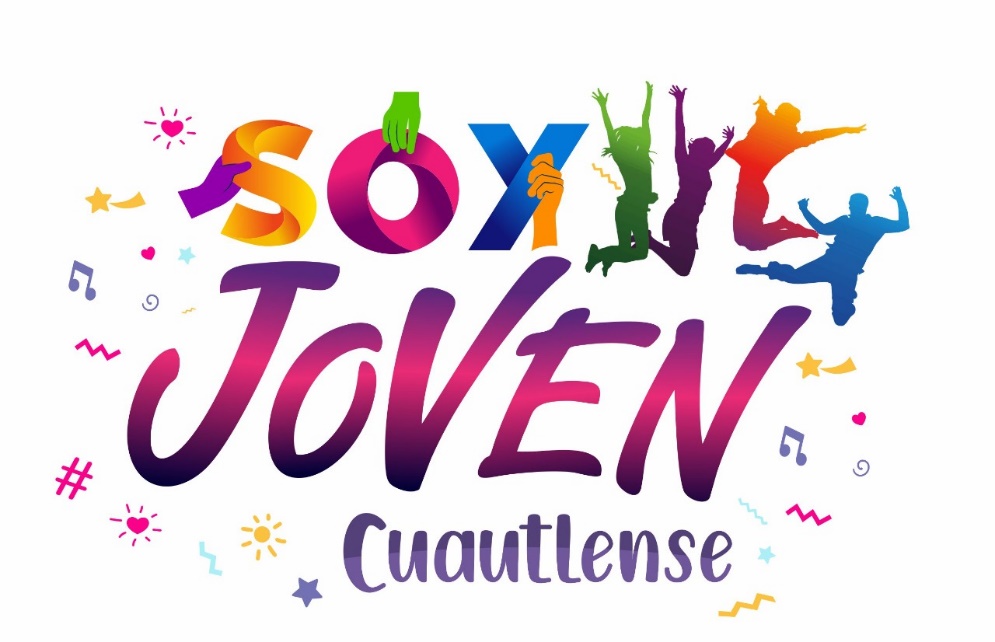 INSTITUTO MUNICIPAL DE LA JUVENTUDDIRECCION GENERAL DEL INSTITUTO DE LA JUVENTUDADMINISTRACION 2021-2024